Starting Up Hyperlinks to useful Resources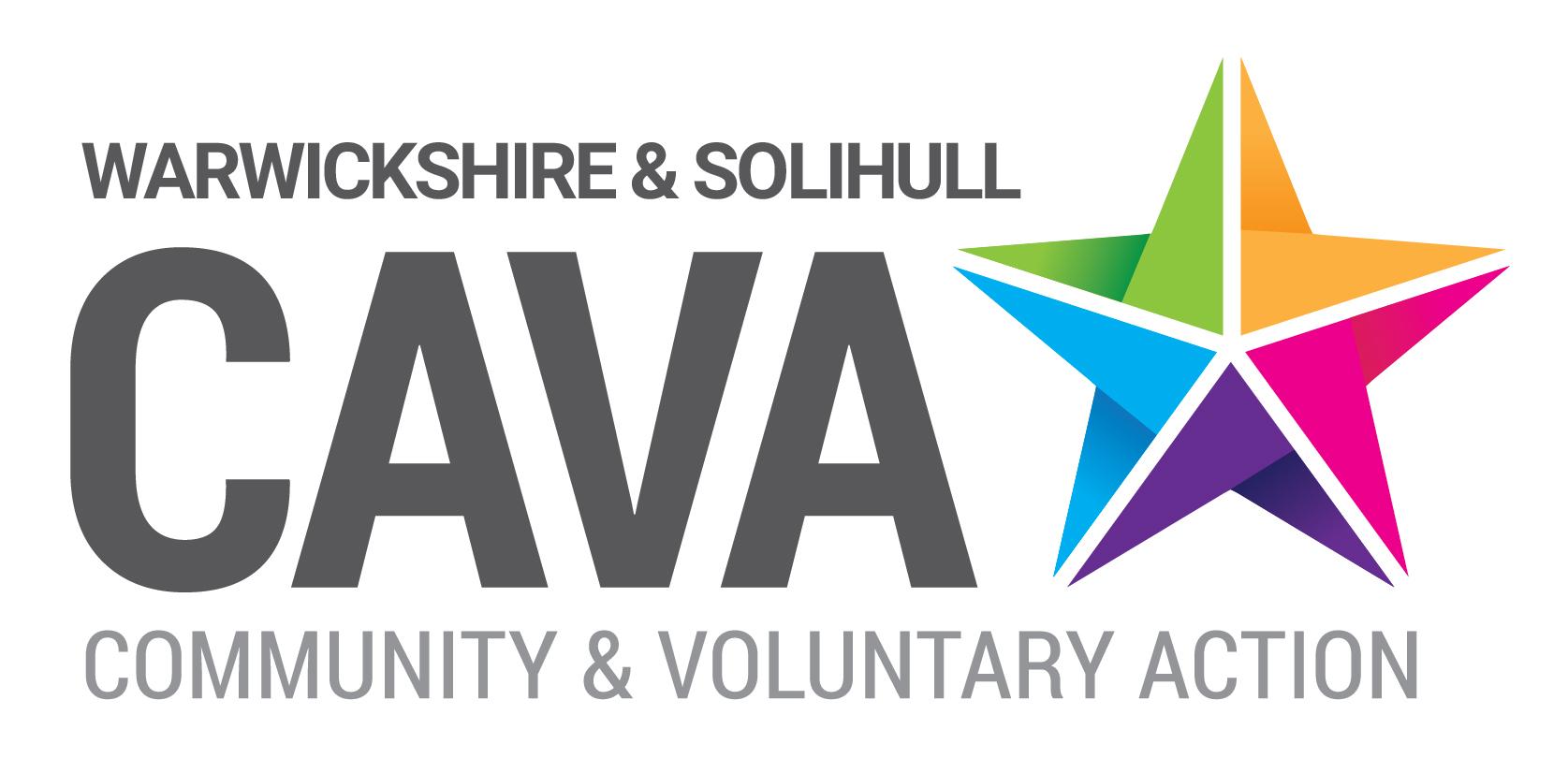 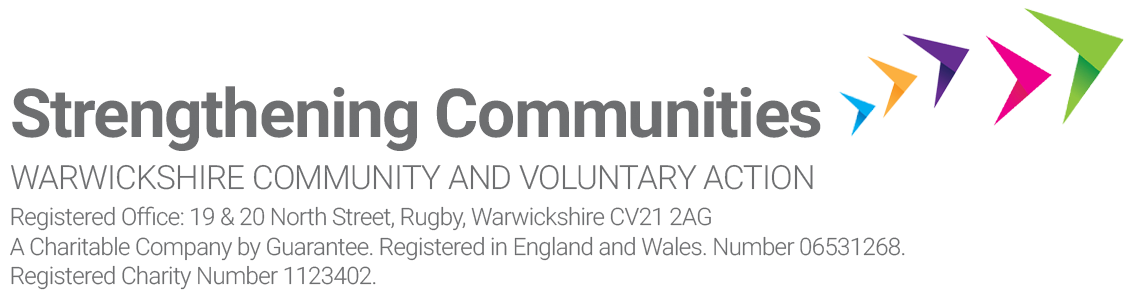 How to set up a CharitySetting up a Social EnterpriseHow to form a CIC - Guidance ChaptersCICs Business Activities Forms and GuidelinesPTA Constitution ModelHow to make changes to a Charity’s governing documentVillage halls: answers to common questionsHow to write a brilliant press release